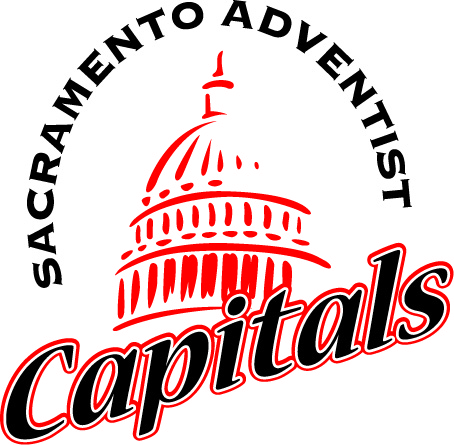 Booster Club	If you are reading this letter it means that you are likely already involved in some way in supporting Sacramento Adventist Academy and our athletic program. The athletic program provides students the opportunity to express their God given physical talents in a way that glorifies and honors Christ.  Currently SAA participates in the following sports; cross country, boys and girls flag football, girls volleyball, boys and girls basketball, girls softball, and boys golf.The booster club at SAA is a school sponsored volunteer organization with the mission of supporting and encouraging students involved in the athletic program. The booster club provides much needed help to the athletic program by encouraging community and student involvement, praising and recognizing excellence, providing volunteer assistance, and of course fundraising. There are several ways that you can get involved in this organization and its mission.Become a booster club sponsor and attend games regularlyVolunteer!  There are needs for assistance with the following; admissions, concessions, scorers, timers, team parents, and tournament supportHelp plan and organize. Provide support in leadership of events and in establishing the direction and vision for the organization.Please take some time to consider how you would like to be involved. Your support for athletics at Sacramento Adventist Academy is very much appreciated. Please fill out the information on the following page and turn it into the school office or to the admissions table at an upcoming game.GO CAPITALS!!!Sponsorship LevelsType:							Cost:Bronze Level Booster					$50Silver Level Booster					$100Gold Level Booster					$250Business Booster						$300Capital Booster						$500What you will receive:Bronze (1) Free admission pass to all home games (CIF playoff events not included)Silver(Family) Free admission pass to all home games (CIF playoff events not included)Gold(Family) Free admission pass to all home games (CIF playoff events not included)Free booster club clothing itemName is recognized on game programs at all home gamesBusiness11 month gym banner sponsorship running from August 1st - June 30th  CapitalReceives all of the above and has name listed on a gym wall banner and recognized at home games.Please make all checks out to Sacramento Adventist Academy and attach to this form whenyou turn it into the school office or admissions table.Name:________________________________________________ Level of Sponsorship:__________________Phone:________________________________  Email:____________________________________________________Are you interested in volunteering?  (place a check mark next to interested areas)Organization Leadership 			______		Timer			______Concessions stand attendant 		______		Scorer		______Admissions table attendant		______		Team Parent		______Other (please explain) _________________________________________________________________________